Babiččiny ztracené brýle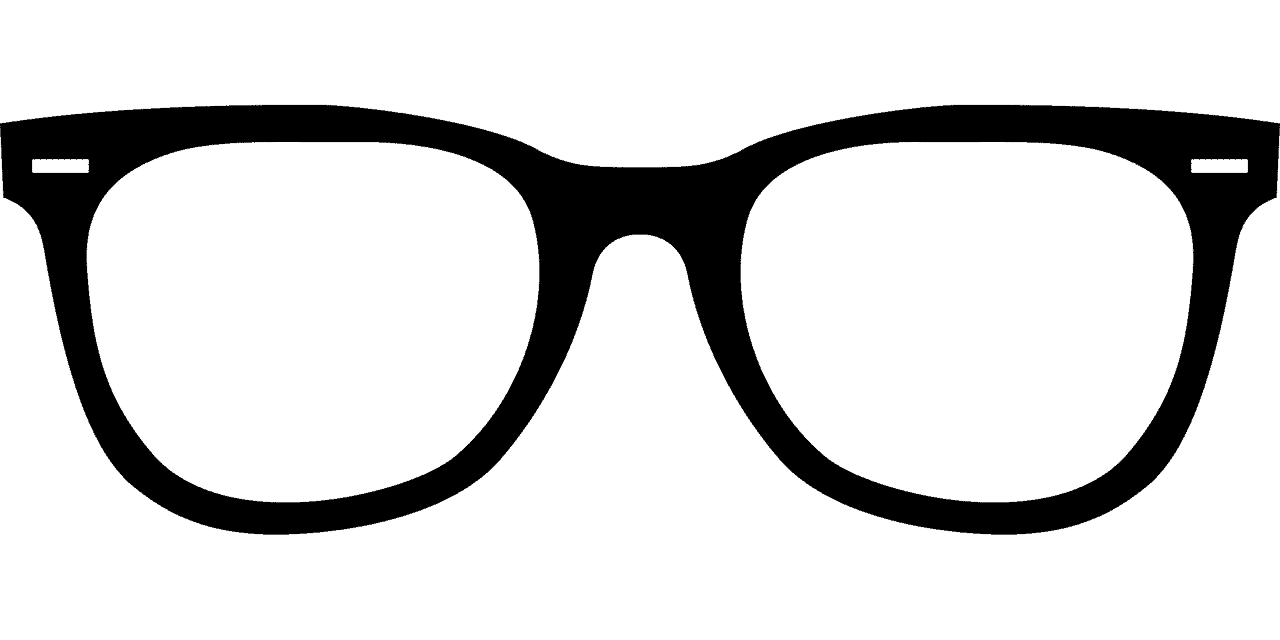 Představte si maličkou, roztomilou, hodnou, stařičkou dámu, která vás vždy pochválí, když se vám něco povede a povzbudí vás, když se vám něco nepodaří, tak jak jste si přáli. To je přesně naše babička Mařenka. Žije v malé vesničce, kde jí každý dobře zná. Každému pomůže, ráda si popovídá, mnoho lidí k Mařence chodí i pro radu, ale především peče ty nejlepší koláče a buchty na světě. Zkrátka, každý jí má rád. Jak jsem již napsala, Mařenka je stařičká dáma, která ale o sebe velmi pečuje. Její stříbrné vlasy si každý den pročesává, na obličej si dává pravidelně bylinkové zábaly a stará se, aby jedla hodně zeleniny a ovoce. Někdy ochutná i to, co upeče, ale opravdu jen ždibeček. Jednu věc jsem vám ale o Mařence ještě neřekla. Nosí silné dioptrické brýle, protože bez nich by byla slepá jako patrona. Nosí je na dálku i nablízko. Jednoduše je potřebuje. O své brýle se pravidelně stará a vždy je ukládá na jedno a to samé místo. Když se ale jednoho rána Mařenka vzbudila, zjistila, že její brýle neleží na nočním stolku jako obvykle. Musely spadnout na zem! Na podlaze ale také nenahmatala žádné brýle. Možná je odložila večer v koupelně. Mařenka byla na sebe nahněvaná, že si brýle neuložila tam, kam patří. Když pomalu došla do koupelny, rozsvítila, ale žádné brýle tam nebyly, tedy alespoň si to myslela, jelikož bez brýlí byla opravdu jako slepýš. Teď už to ale začínalo být vážné! Mařenka se rozhodla, že půjde k oknu a zavolá na svého souseda Františka, zda by jí nemohl pomoci najít brýle. Soused ihned přiběhl na pomoc. Dokonce vzal s sebou i své dvě děti Stáničku a Ondřeje. Prohledávali každý kout chalupy, ale nikde nic. Mařenka zatím seděla na své posteli a snažila se rozpomenout, kam ty brýle položila. Asi po hodině, byla celá vesnice u Mařenky doma a hledali ztracené brýle – dívali se do skříní, pod pohovku, dokonce i do záchodové mísy (nevěřili byste, kolik býlí skončilo už v záchodě…) Ale po brýlích jakoby se slehla zem. Už se stmívalo a Mařenka si začínala myslet, že brýle se již nenajdou. Byla smutná, protože to byly její jediné brýle, které jí koupil její nebožtík muž. Když si na to vzpomněla, vkradly se jí slzy do očí. Dala si obličej do dlaní a plakala. Poté si vzala kapesník a utřela si obličej. Celá vesnice je kvůli Mařence na nohou a ona tu jen sedí a vypadá jako strašidlo, ani se neučesala. Vzala tedy hřeben a prohrábla si své vlasy. V tom uslyšela cinknutí, jak něco dopadlo na zem. Sehnula se… a ejhle, její brýle! Celou tu dobu je měla nasazené na hlavě. Musely tam zůstat, když si večer četla před spaním a pak usnula. Mařenka šla okamžitě tu radostnou zprávu oznámit všem lidem v chalupě. Trochu se styděla, ale když viděla, jak se lidé smějí, začala se také smát. Vlastně to bylo velmi vtipné. Za odměnu, že jí každý nabídl pomocnou ruku, upekla její vyhlášené koláče a buchty pro každého. Nakonec vše dobře dopadlo.  Dokážeš popsat babičku Mařenku? ________________________________________________________________________________________________________________________________________________________________________________________________________________________________________________________________________________________________________________________________Kde všude sousedé hledali brýle?________________________________________________________________________________________________________________________________________________________________________________________________________________________________________________________________________________________________________________________________Kde nakonec byly brýle?________________________________________________________________________________________________________________________________Jak Mařenka poděkovala všem, kteří jí pomáhali s hledáním?_______________________________________________________________________________________________________________________________________________________________________________________________Najdi v této větě podstatná jména, slovesa a předložky.Když se ale jednoho rána Mařenka vzbudila, zjistila, že její brýle neleží na nočním stolku jako obvykle.